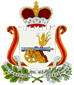 СОВЕТ ДЕПУТАТОВ ЛЮБАВИЧСКОГО СЕЛЬСКОГО ПОСЕЛЕНИЯ РУДНЯНСКОГО РАЙОНА СМОЛЕНСКОЙ ОБЛАСТИРЕШЕНИЕот «11» ноября  2019 года                                                                      № 36 На основании пункта 2 статьи 173 Бюджетного кодекса Российской Федерации, в целях перспективного социально-экономического развития Любавичского сельского поселения Руднянского района Смоленской области,  Совет депутатов Любавичского сельского поселения Руднянского района Смоленской областиРЕШИЛ:1. Утвердить прилагаемый прогноз социально-экономического развития муниципального образования Любавичского сельского поселения Руднянского района Смоленской области  на 2020-2022 годы.Глава муниципального образования Любавичского сельского поселенияРуднянского района Смоленской области                                      В.В. СавиненеПРОГНОЗ  СОЦИАЛЬНО-ЭКОНОМИЧЕСКОГО  РАЗВИТИЯ  МУНИЦИПАЛЬНОГО ОБРАЗОВАНИЯ ЛЛЮБАВИЧСКОГО СЕЛЬСКОГО ПОСЕЛЕНИЯ РУДНЯНСКОГО РАЙОНА СМОЛЕНСКОЙ ОБЛАСТИ НА 2020 ГОД И НА  ПЛАНОВЫЙ ПЕРИОД                ДО 2022 ГОДА Пояснительная запискак прогнозу социально-экономического развития  муниципального образования  Любавичского сельского поселения Руднянского района Смоленской области  на 2020 год и на период до 2022 годаДЕМОГРАФИЧЕСКИЕ ПОКАЗАТЕЛИВ результате демографических и миграционных процессов, происходящих в поселении, среднегодовая численность постоянного населения поселения на 1 января  2019 года составила 2074 человека.По оценке 2019 года и в  течение последующих лет прогнозируется постепенное повышение рождаемости.  В 2019 году и в дальнейшем в связи с принимаемыми мерами по развитию здравоохранения прогнозируется снижение интенсивности ухудшения демографической ситуации.ТЕРРИТОРИЯ ПОСЕЛЕНИЯ               Территория Любавичского сельского поселения составляет  164,75 км2.                                                         Распределение земельКОММУНАЛЬНАЯ СФЕРАВ соответствии с Федеральным законом от 07.12.2011 г №416-ФЗ «О водоснабжении и водоотведении» в поселении разработана схема водоснабжения Любавичского сельского поселения, где планируется проведение ремонта и реконструкции сетей водоснабжения, строительство шахтных колодцев. На территории поселения многоквартирные дома отапливаются центральной котельной,  в связи с чем разработана схема теплоснабжения Любавичского сельского поселения Руднянского района Смоленской области, в которой также планируется проведение мероприятий по улучшению обеспечения населения услугой отопление. Также  в Любавичском сельском поселении Руднянского района Смоленской области действует программа «Создание условий для обеспечения качественными услугами ЖКХ и благоустройства муниципального образования Любавичского сельского поселения Руднянского района Смоленской области»,  принята генеральная схема очистки территории, в которой  определены основные мероприятия, стоящие перед Администрацией Любавичского сельского поселения Руднянского района Смоленской области в области обращения с отходами производства и потребления.В Любавичском сельском поселении проводится работа по развитию системы ресурсо - и энергосбережения. В течение ряда лет в поселении действует программа «Энергосбережение и повышение энергетической эффективности на территории Любавичского сельского поселения Руднянского района Смоленской области».Участие в программах позволило снизить расходы бюджета за счет всех энергетических ресурсов, повысить эффективность их использования, улучшить качество жизни населения.Жилой фонд по поселению составляет 52,77 тыс.м2 , и почти полностью находится в личной собственности – 50,4  тыс.м2; количество домовладений - 1186, площадь одной квартиры (в среднем) – 43,92 м2. 42% всего жилого фонда обладает высоким процентом износа – свыше 50%. В Любавичском сельском  поселении Руднянского района Смоленской области коммунальные услуги населению оказывает МУП КХ «Казимирово», что благоприятно сказывается на качестве коммунальных услуг и всех видах благоустройства поселения. Протяженность  автомобильных дорог общего пользования на территории поселения составляет 87,6 км, в том числе с твердым покрытием – 18,0 км.ПОТРЕБИТЕЛЬСКИЙ РЫНОКНаселение Любавичского сельского поселения Руднянского района Смоленской области хорошо обеспечивается продовольственными и непродовольственными товарами. Платежеспособный спрос населения на важнейшие продукты питания, товары лёгкой промышленности и культурно-бытового назначения удовлетворяются в полной мере.  На территории Любавичского сельского поселения Руднянского района Смоленской области функционируют:-  магазин РАЙПО в д. Казимирово;- магазин ИП Дятченкова И.С. в д. Казимирово;- магазин ИП Гордеева И.В. в д. Березино- магазин ИП Поченков в д. Березино.- магазин РАЙПО в д. Любавичи- магазин ИП в д. Любавичи, д. Шилово, -2 магазина ИП в д. Волково          В деревни, где нет стационарных магазинов, выезжает автолавка РАЙПО.РАЗВИТИЕ МАЛОГО И СРЕДНЕГО ПРЕДПРИНИМАТЕЛЬСТВАНа территории Любавичского сельского поселения Руднянского района Смоленской области  в 2019 году осуществляло свою деятельность 2 сельскохозяйственных предприятия. Согласно прогнозу ожидается небольшой рост количества субъектов малого предпринимательства.В настоящее время большое внимание уделяется поддержке малого и среднего бизнеса.МУНИЦИПАЛЬНЫЕ ФИНАНСЫЗа  2019 год  доходы составили: 36 746,080 тыс. руб. в том числе налоговые и не налоговые доходы –   3 486,4 тыс. руб.;   безвозмездные поступления –  33 260,00 тыс. руб.Расходы – всего 40476,0 тыс. руб.Прогноз на 2020 год : доходы составят: 8 398,7 тыс. руб. в том числе налоговые и не налоговые  доходы – 1623,5 тыс. руб.;  безвозмездные поступления –   6 675,2 тыс. руб.Расходы – всего 8 398,7 тыс. руб.Прогноз на 2021 год : доходы составят: 8 866,2 тыс. руб. в том числе налоговые и не налоговые доходы – 1664,6 тыс. руб.;   безвозмездные поступления – 7 201,6 тыс. руб.Расходы – всего 8 866,2 тыс. руб.Прогноз на 2022 год : доходы составят: 8 923,2 тыс. руб. в том числе налоговые и не налоговые доходы – 1 709,3 тыс. руб.;   безвозмездные поступления – 7 213,9 тыс. руб.Расходы – всего 8 923,2 тыс. руб.Приложение № 1 к решениюот 11.11.2019 № 36 ПРОГНОЗ СОЦИАЛЬНО-ЭКОНОМИЧЕСКОГО РАЗВИТИЯ ЛЮБАВИЧСКОГО СЕЛЬСКОГО ПОСЕЛЕНИЯ РУДНЯНСКОГО РАЙОНА СМОЛЕНСКОЙ ОБЛАСТИ НА 2020-2022 ГОДЫОб утверждении прогноза социально-экономического развития муниципального образования Любавичского сельского поселения Руднянского района Смоленской области на 2020 - 2022годыНаименование поселениеОбщая площадьВ том числеВ том числеВ том числеНаименование поселениеОбщая площадьПлощадь посевных земельПлощадь застроенных земельЗемли, находящиеся в собственности МОЛюбавичское сельское поселение Руднянского района Смоленской области429,75 км2280,74 км225,67 км2-итого429,75280,7425,67-ПоказателиЕдиницы измеренияотчет2018Прогноз2019Прогноз2020Прогноз 2020Прогноз2021 Демография, труда и занятостьЧисленность постоянного населения на начало годачеловек21472100207420722068Число родившихсячеловек8911910Число умершихчеловек5951555351Естественный приростчеловек-51-43-44-44-41Численность лиц, имеющих официальный статус  безработногочеловек2725252220 Число мест в дошкольных образовательных учреждениях мест4040404040Численность детей, посещающих учреждениячеловек3436353636Число общеобразовательных учрежденийединиц22222Число мест в общеобразовательных учреждениях (школах)мест248248248248248Численность учащихся посещающих школычеловек4846484346Количество ФАПовединиц66666Социальная защита населенияЧисленность лиц, обслуживаемых отделением социального обслуживания на дому граждан пожилого возраста и инвалидовчеловек3034323636Муниципальные финансыДоходы-всегоТыс. руб.22140,836746,18398,78 866,28 923,2В том числеНалоговые доходыТыс. руб.2 927,73 481,61608,51 649,01693,1Неналоговые доходыТыс. руб.-515,015,616,2Безвозмездные поступленияТыс. руб.19 213,133 259,56 775,27 201,67 213,9Расходы-всегоТыс. руб.26712,040 4768398,78 866,28 923,2Дефицит(-) профицит (+)Тыс. руб.-4571,2- 000Территория:Общая площадь земель поселенияГа42,9742,9742,942,942,9В том числе:Площадь застроенных земельГа2 5682 5682 5682 5682 568Площадь посевных земельГа2807428074280742807428074Земли находящиеся в ведении муниципального образованияГа5.95.95.95.95,9Площадь земли предоставленной крестьянским ( фермерским) хозяйствамга2,42,42,42,42,4Торговля, общепит и бытовое обслуживаниеКоличество торговых точек- всегоединиц1010101010В том числе: магазиновединиц1010101010Киосков(павильонов)единиц----Количество пунктов общественного питания ( столовых, кафе, закусочных, ресторанов)единиц22222Образование, культура,Здравоохранение, спортКоличество учреждений культуры и отдыхаединиц66666В том числе:Клубовединиц33333Библиотекединиц33333Число спортивных заловединиц----Число дошкольных общеобразовательных учреждений (детских садов)единиц2222Коммунальная сфераОбщая площадь земельных насажденийгектаров5,05,05,05,0общая протяженность всех улиц, проездов, набережныхкилометров35,635,635,635,6В том числе:освещенныхкилометров27,027,027,027,0 с асфальтным покрытиемкилометров6,96,96,96,9Жилой фонд на начало периода-всего:тыс.кв.м30,330,330,330,3В том числе жилищный фонд, находящийся в собственноститыс.кв.м.28,328.328,328,3Предприятия и организацииЧисленность хозяйствующих предприятийединиц44444Количество строительных организацийединиц---Сельское хозяйствоКоличество хозяйствединиц33333Площадь земли, принадлежащей хозяйствамгектаров---Число крестьянских (фермерских) хозяйствединиц11111Численность работающих в органах местного самоуправленияЧеловек 1515151515Штатная численностьединиц1515151515